NOTRE CARTE 1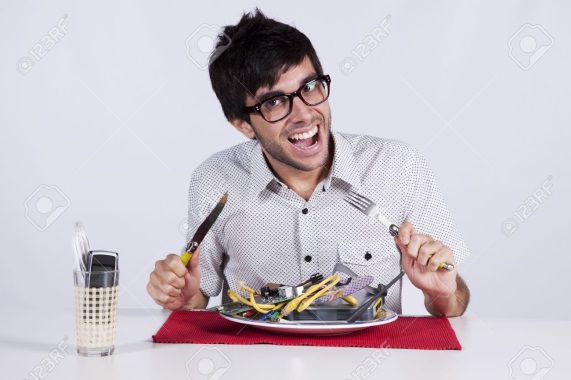 une pastille Vichynos entréesdes feuillesdes coussins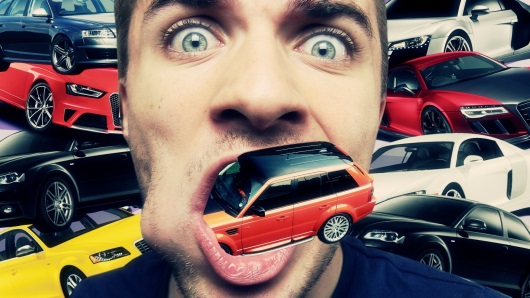 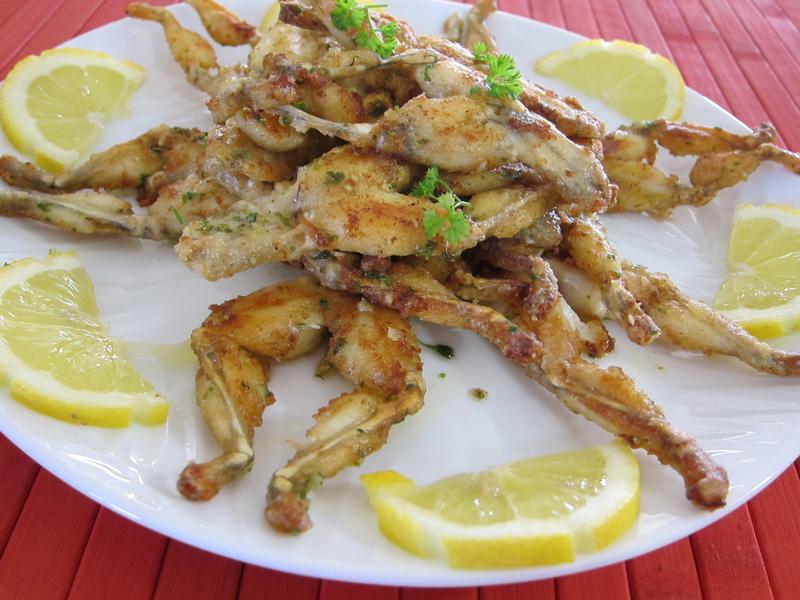 des œufsdes carottesdes champignonsdes fantômesnos plats principauxdes requins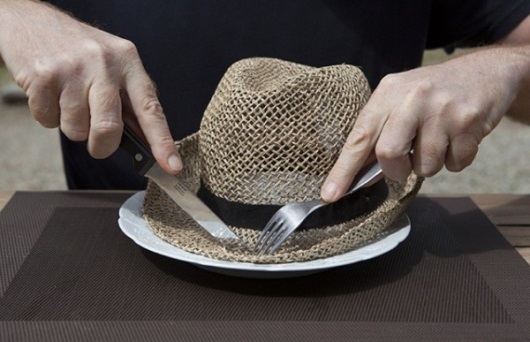 du poissondes ratsdes crapaudsdes papillons des pistoletsnotre plateau de fromage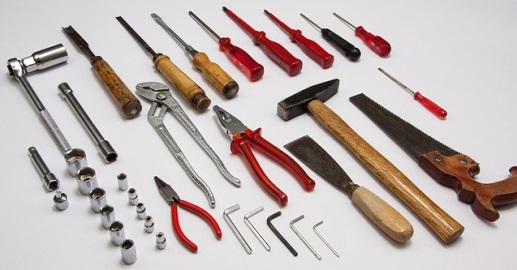 des outils nos desserts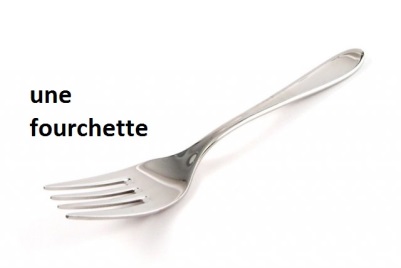 des glacesdes fraisesdes framboisesdes cœurs au chocolat 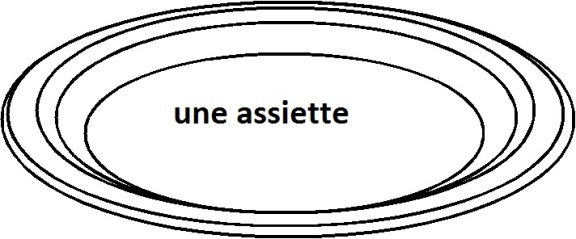 des nounours des têtes de mortnos boissons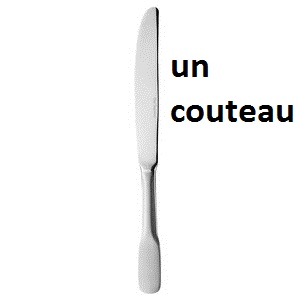 du cocapour les enfants une tétinepour les adultes une voiture (blanche, rouge, verte)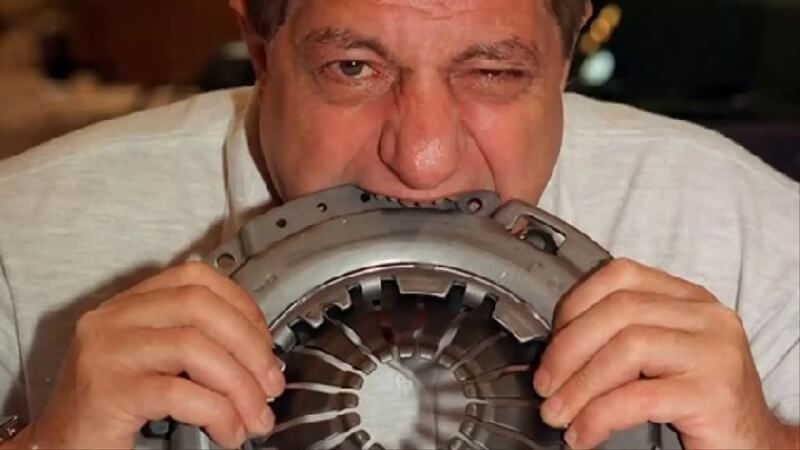 